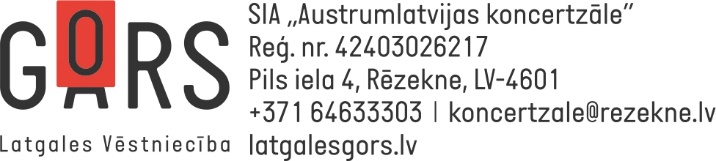 IEPIRKUMU KOMISIJARēzeknēKonkursa ar identifikācijas Nr. AK 2021/3Pārtikas piegāde SIA „Austrumlatvijas koncertzāle” kafejnīcas un kinoteātra vajadzībāmIepirkumu komisijas sēdes 
PROTOKOLS Nr. 2Rēzeknē, Pils ielā 4, 2021.gada 8.septembrīSēdi atklāj plkst. 13.00.Sēdē piedalās Iepirkuma komisija sekojošā sastāvā:Iepirkumu komisijas priekšsēdētāja: Ilona RupaineKomisijas locekļi – Aivars Adrickis, Mārīte Šmaukstele, Agita Strode, Kristīne DiklabaIepirkumu komisijas sekretāre: Agnese LāceSēdes darba kārtībā: Konkursa Nr. AK 2021/3 nolikuma un produktu specifikācijas izmaiņu apstiprināšana.I.Rupaine informē, ka Nolikumā konstatētas neprecizitātes, līdz ar to, ierosina izskatīt konkursa Nolikuma labojumus:Precizēt Nolikuma 1.6.1. un 1.6.3. punktus ietverot šādu formulējumu: “(..) datumam un laikam, kas norādīts EIS e-konkursu apakšsistēmas attiecīgajā publikācijā.”Izteikt Nolikuma 1.9.4. punktu šādā redakcijā:“1.9.4.	Ja piegādātājs ir laikus pieprasījis papildu informāciju par iepirkuma nolikumā iekļautajām prasībām, pasūtītājs to sniedz 5 darbdienu laikā, bet ne vēlāk kā 6 dienas pirms piedāvājumu iesniegšanas termiņa beigām.”Izteikt Nolikuma 6.2.punktu šādā redakcijā:“6.2.	Piedāvājumu vērtēšana sastāv no diviem posmiem:        6.2.2.	– tehnisko un finanšu piedāvājumu vērtēšana,         6.2.3.	– kvalifikācijas atbilstības  pārbaude.”Papildināt Nolikuma 6.7.5.2. punktu “Kritērijs “Videi draudzīga produktu piegāde”” ar izvērstiem videi draudzīgas produktu piegādes kritērijiem.Papildināt nolikumu ar 6.7.5.3. punktu “Kritērijs “Piedāvāto pārtikas produktu ar paaugstinātu kvalitātes līmeni daudzums””. Papildināt Nolikumu ar Pielikumu Nr. 7 „ZPI prasībām atbilstošu transportlīdzekļu saraksts”.I.Rupaine informē, ka Produktu specifikācijā arī veicami attiecīgi labojumi. Tiek piedāvāts balsot par komisijā izskatītajiem nolikuma un specifikācijas precizējumiem un papildinājumiem un lemt par to apstiprināšanuVienbalsīgi balsojot, Komisija NOLEMJ:apstiprināt laboto konkursa nolikumu Nr. AK 2021/3.Sēde tiek slēgta plkst. 16.00.Komisijas priekšsēdētāja: 	 I.RupaineKomisijas locekļi: 	 A.Adrickis		 M.Šmaukstele	 __________________________ K.Diklaba	 __________________________A.StrodeKomisijas sekretāre: 	 A.Lāce